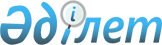 Об объемах трансфертов общего характера между областным бюджетом и бюджетами города Актобе, районов на 2014-2016 годы
					
			С истёкшим сроком
			
			
		
					Решение маслихата Актюбинской области от 11 декабря 2013 года № 169. Зарегистрировано Департаментом юстиции Актюбинской области 28 декабря 2013 года № 3727. Срок действия решения - до 1 января 2017 года
      Примечание РЦПИ.

      В тексте документа сохранена пунктуация и орфография оригинала.
      В соответствии с пунктом 4 статьи 45 Бюджетного кодекса Республики Казахстан от 4 декабря 2008 года, со статьей 6 Закона Республики Казахстан от 23 января 2001 года "О местном государственном управлении и самоуправлении в Республике Казахстан" и Законом Республики Казахстан от 3 декабря 2013 года "Об объемах трансфертов общего характера между республиканским и областными бюджетами, бюджетами города республиканского значения, столицы на 2014-2016 годы" Актюбинский областной маслихат РЕШИЛ:
      1. Определить объемы трансфертов общего характера между областным бюджетом и бюджетами города Актобе, районов в абсолютном выражении на трехлетний период 2014 – 2016 годы с разбивкой по годам.
      2. Установить бюджетные изъятия из бюджетов города Актобе, районов в областной бюджет:
      1) на 2014 год в сумме 4 298 970 тысяч тенге, в том числе:
      Байганинскому 143 823 тысячи тенге;
      Мугалжарскому 4 155 147 тысяч тенге.
      2) на 2015 год в сумме 11 989 041 тысяча тенге, в том числе:
      город Актобе 6 634 823 тысячи тенге;
      Байганинскому 343 741 тысяча тенге;
      Мугалжарскому 3 786 615 тысяч тенге;
      Темирскому 324 296 тысяч тенге;
      Хромтаускому 899 566 тысяч тенге.
      3) на 2016 год в сумме 19 445 080 тысяч тенге, в том числе:
      город Актобе 13 150 557 тысяч тенге;
      Байганинскому 530 598 тысяч тенге;
      Мугалжарскому 3 405 069 тысяч тенге;
      Темирскому 932 704 тысячи тенге;
      Хромтаускому 1 426 152 тысячи тенге.
      3. Установить бюджетные субвенции, передаваемые из областного бюджета в бюджеты районов:
      1) на 2014 год в сумме 15 944 976 тысяч тенге, в том числе:
      Айтекебийскому 2 031 924 тысячи тенге;
      Алгинскому 1 113 617 тысяч тенге;
      Иргизскому 1 945 585 тысяч тенге;
      Каргалинскому 1 496 342 тысячи тенге;
      Мартукскому 2 248 616 тысяч тенге;
      Уилскому 1 909 637 тысяч тенге;
      Хобдинскому 2 211 876 тысяч тенге;
      Шалкарскому 2 987 379 тысяч тенге.
      2) на 2015 год в сумме 15 833 423 тысячи тенге, в том числе:
      Айтекебийскому 2 021 782 тысячи тенге;
      Алгинскому 1 151 947 тысяч тенге;
      Иргизскому 1 944 530 тысяч тенге;
      Каргалинскому 1 524 357 тысяч тенге;
      Мартукскому 2 278 784 тысячи тенге;
      Уилскому 1 929 195 тысяч тенге;
      Хобдинскому 2 227 619 тысяч тенге;
      Шалкарскому 2 755 209 тысяч тенге.
      3) на 2016 год в сумме 15 609 699 тысяч тенге, в том числе:
      Айтекебийскому 1 991 508 тысяч тенге;
      Алгинскому 1 123 316 тысяч тенге;
      Иргизскому 1 962 914 тысяч тенге;
      Каргалинскому 1 554 396 тысяч тенге;
      Мартукскому 2 350 945 тысяч тенге;
      Уилскому 1 941 034 тысячи тенге;
      Хобдинскому 2 240 682 тысячи тенге;
      Шалкарскому 2 444 904 тысячи тенге.
      4. Учесть в расходах местных бюджетов минимальные объемы бюджетных средств по направлениям, согласно приложениям 1, 2 к настоящему решению.
      Учесть, что при определении объемов трансфертов общего характера в базу расходов местных бюджетов дополнительно включены мероприятия согласно приложениям 3-10 к настоящему решению.
      Установить, что объемы расходов, учтенные при расчете трансфертов общего характера, должны быть предусмотрены в соответствующих местных бюджетах в объемах, не ниже установленных приложениями 3-10 к настоящему решению.
      5. Настоящее решение вводится в действие с 1 января 2014 года и действует до 31 декабря 2016 года. Минимальные объемы бюджетных средств, направляемых на сельское хозяйство
      тыс. тенге Минимальные объемы бюджетных средств, направляемых на обеспечение функционирования автомобильного транспорта
            тыс. тенге Дополнительно включенные в базу расходов местных бюджетов при определении объемов трансфертов общего характера на 2014-2016 годы средства на увеличение штатной численности местных исполнительных органов
            тыс. тенге Дополнительно включенные в базу расходов местных бюджетов при определении объемов трансфертов общего характера на 2014-2016 годы средства на обеспечение охраны объектов (акиматов), исключенных из перечня объектов Республики Казахстан, подлежащих государственной охране
      тыс. тенге Дополнительно включенные в базу расходов местных бюджетов при определении объемов трансфертов общего характера на 2014-2016 годы средства на увеличение размера доплаты за квалификационную категорию, учителям школ и воспитателям дошкольных организаций образования
      тыс. тенге Дополнительно включенные в базу расходов местных бюджетов при определении объемов трансфертов общего характера на 2014-2016 годы средства на ежемесячную выплату денежных средств опекунам (попечителям) на содержание ребенка сироты (детей-сирот) и ребенка (детей), оставшегося без попечения родителей
      тыс. тенге Дополнительно включенные в базу расходов местных бюджетов при определении объемов трансфертов общего характера на 2014-2016 годы средства на выплату единовременных денежных средств казахстанским гражданам, усыновившим (удочерившим) ребенка (детей) -сироту и ребенка (детей), оставшегося без попечения родителей
      тыс. тенге Дополнительно включенные в базу расходов местных бюджетов при определении объемов трансфертов общего характера на 2014-2016 годы средства на реализацию мер социальной поддержки специалистов
            тыс. тенге Дополнительно включенные в базу расходов местных бюджетов при определении объемов трансфертов общего характера на 2014-2016 годы средства на проведение противоэпизоотических мероприятий
      тыс. тенге Дополнительно включенные в базу расходов местных бюджетов при определении объемов трансфертов общего характера на 2014-2016 годы средства на реализацию мер по содействию экономическому развитию регионов в рамках Программы "Развитие регионов"
      тыс. тенге
					© 2012. РГП на ПХВ «Институт законодательства и правовой информации Республики Казахстан» Министерства юстиции Республики Казахстан
				
      Председатель сессии 
областного маслихата 

Секретарь областного маслихата

      Д. ЕСПАЕВА 

С. КАЛДЫГУЛОВА
Приложение 1
к решению областного маслихата
от 11 декабря 2013 года № 169
№
Наименование 
2014 год
2015 год
2016 год
ВСЕГО:
6 192 164
6 293 702
5 658 292
в том числе:
1
город Актобе
44527
46601
48984
2
Айтекебийский район
15 858
16 221
16 595
3
Алгинский район
15 325
15 757
16207
4
Байганинский район
13 214
13505
13 803
5
Иргизский район
12 365
12 648
12 939
6
Каргалинский район
11 823 
12 059
12 300
7
Мартукский район
19 347
19 872
20 416
8
Мугалжарский район
16 285
16 611
16 943
9
Темирский район
16 584
16 976
17 380
10
Уилский район
12 270
12 574
12 888
11
Хромтауский район
14 644
14 936
15 235
12
Хобдинский район
11 860
12 119
12 384
13
Шалкарский район
18 556
19 091
19648
14
Управление сельского хозяйства
5 969 506
6 064 732
5 422 569Приложение 2
к решению областного маслихата
от 11 декабря 2013 года № 169
№
Наименование 
2014 год
2015 год
2016 год
ВСЕГО:
3 147 912
3 364 247
3 601 786
в том числе:
1
город Актобе
700 000
1 246 746
1 334 018
2
Айтекебийский район
10 380
11 107
11 884
3
Алгинский район
6 973
7 461
7 983
4
Байганинский район
9 338
9 991
10 691
5
Иргизский район
5 825
6 233
6 669
6
Каргалинский район
6 475
6 928
7 413
7
Мартукский район
7 625
8 159
8 730
8
Мугалжарский район
11 380
12 177
13 029
9
Темирский район
2 300
2 461
2 633
10
Уилский район
7 800
8 346
8 930
11
Хромтауский район
8 200
8 774
9 388
12
Хобдинский район
6 148
6 578
7 038
13
Шалкарский район
7 618
8 151
8 721
14
Управление пассажирского транспорта и автомобильных дорог области
2 357 852
2 021 137
2 164 658Приложение 3
к решению областного маслихата
от 11 декабря 2013 года № 169
№
Наименование 
2014 год
2015 год
2016 год
ВСЕГО:
433 725
356 994
358 751
в том числе:
1
город Актобе
8 035
9 389
9 389
2
Айтекебийский район
25 209
27 139
27 139
3
Алгинский район
19 821
23 153
23 153
4
Байганинский район
19 915 
23 259
23 260
5
Иргизский район
10 860
12 687
12 687
6
Каргалинский район
17 962
20 983
20 983
7
Мартукский район
23 175
27 070
27 070
8
Мугалжарский район
18 373
21 462
21 462
9
Темирский район
26 988
31 519
31 519
10
Уилский район
15 267
17 835
17 835
11
Хромтауский район
17 193
20 085
20 085
12
Хобдинский район
14 557
17 006
17 006
13
Шалкарский район
28 945
33 798
33 798
14
Областной бюджет
187 425
71 609
73 365Приложение 4
к решению областного маслихата
от 11 декабря 2013 года № 169
№
 Наименование 
2014 год
2015 год
2016 год
ВСЕГО:
49 476
52 939
56 645
в том числе:
1
Айтекебийский район
3 482,0
3 725,0
3 986,0
2
Алгинский район
3 482,0
3 725,0
3 986,0
3
Байганинский район
4 132,0
4 421,0
4 730,0
4
Иргизский район
4 132,0
4 421,0
4 730,0
5
Каргалинский район
3 481,0
3 725,0
3 986,0
6
Мартукский район
3 481,0
3 725,0
3 986,0
7
Мугалжарский район
7 613,0
8 146,0
8 716,0
8
Темирский район
4 131,0
4 421,0
4 730,0
9
Уилский район
3 481,0
3 725,0
3 986,0
10
Хромтауский район
3 482,0
3 725,0
3986,0
11
Хобдинский район
3 481,0
3 725,0
3 986,0
12
Шалкарский район
5 098,0
5 455,0
5837,0Приложение 5
к решению областного маслихата
от 11 декабря 2013 года № 169
№
Наименование
2014 год
2015 год
2016 год
ВСЕГО:
425 635
453 016
481 329
в том числе:
1
город Актобе
127 437
136 284
147 002
2
Айтекебийский район
13 359 
17 830
21 036
3
Алгинский район
26 959
28 846
30 865
4
Байганинский район
15 829
17 326
18 509
5
Иргизский район
12 709
13 529
13 907
6
Каргалинский район
11 294
13 818
14 739
7
Мартукский район
24 542
25 344
26 105
8
Мугалжарский район
43 963
45 667
46 007
9
Темирский район
21 315
22 007
23 727
10
Уилский район
17 384
19 080
20 539
11
Хромтауский район
27 423
29 588
31 153
12
Хобдинский район
19 281
21 059
22 112
13
Шалкарский район
41 086
39 584
42 574
14
Управление образования области
23 054
23 054
23 054Приложение 6
к решению областного маслихата
от 11 декабря 2013 года № 169
№
Наименование
2014 год
2015 год
2016 год
ВСЕГО:
215 551
231 397
247 370
в том числе:
1
город Актобе
83 840
90 419
98 555
2
Айтекебийский район
11 907
11 451
10 207
3
Алгинский район
11 034
11 212
11 488
4
Байганинский район
4 750
4 533
4 595
5
Иргизский район
2 425
2 386
2 296
6
Каргалинский район
9 808
11 212
11 488
7
Мартукский район
14 969
15 260
16 075
8
Мугалжарский район
20 145
22 185
24 252
9
Темирский район
10 031
11 450
12 764
10
Уилский район
2 452
3 578
4 337
11
Хромтауский район
22 712
25 048
27 316
12
Хобдинский район
8 470
9 065
9 701
13
Шалкарский район
13 008
13 598
14 296Приложение 7
к решению областного маслихата
от 11 декабря 2013 года № 169
№
Наименование
2014 год
2015 год
2016 год
ВСЕГО:
0
19 681
20 423
в том числе:
1
город Актобе
0
19 681
20 423Приложение 8
к решению областного маслихата
от 11 декабря 2013 года № 169
№
Наименование
2014 год
2015 год
2016 год
ВСЕГО:
90 850
108 506
123 203
в том числе:
1
город Актобе
1 704
3 649
5 029
2
Айтекебийский район
10 918
12 168
13 326
3
Алгинский район
5 249
5 184
5 165
4
Байганинский район
6 307
7 826
7 637
5
Иргизский район
4 391
4 549
4 836
6
Каргалинский район
9 990
10 426
10 954
7
Мартукский район
11 663
14 311
16 228
8
Мугалжарский район
5 177
6 019
7 075
9
Темирский район
12 404
15 951
20 007
10
Уилский район
7 004
8 485
9 707
11
Хромтауский район
4 225
4 620
5 375
12
Хобдинский район
7 743
10 012
11 892
13
Шалкарский район
4 075
5 306
5 972Приложение 9
к решению областного маслихата
от 11 декабря 2013 года № 169
№
Наименование
2014 год
2015 год
2016 год
ВСЕГО:
584 734
584 734
584 734
в том числе:
1
город Актобе
20 024
20 024
20 024
2
Айтекебийский район
48 150
48 150
48 150
3
Алгинский район
40 443
40 443
40 443
4
Байганинский район
59 588
59 588
59 588
5
Иргизский район
43 280
43 280
43 280
6
Каргалинский район
22 995
22 995
22 995
7
Мартукский район
35 993
35 993
35 993
8
Мугалжарский район
69 847
69 847
69 847
9
Темирский район
60 167
60 167
60 167
10
Уилский район
46 019
46 019
46 019
11
Хромтауский район
38 778
38 778
38 778
12
Хобдинский район
42 807
42 807
42 807
13
Шалкарский район
53 439
53 439
53 439
14
Управление сельского хозяйства области
3 204
3 204
3 204Приложение 10
к решению областного маслихата
от 11 декабря 2013 года № 169
№
Наименование
2014 год
2015 год
2016 год
ВСЕГО:
279 480
279 480
279 480
в том числе:
1
город Актобе
45 188
45 188
45 188
2
Айтекебийский район
23 640
23 640
23 640
3
Алгинский район
17 735
17 735
17 735
4
Байганинский район
20 850
20 850
20 850
5
Иргизский район
13 821
13 821
13 821
6
Каргалинский район
15 322
15 322
15 322
7
Мартукский район
26 964
26 964
26 964
8
Мугалжарский район
18 230
18 230
18 230
9
Темирский район
31 295
31 295
31 295
10
Уилский район
17 249
17 249
17 249
11
Хромтауский район
14 896
14 896
14 896
12
Хобдинский район
17 739
17 739
17 739
13
Шалкарский район
16 551
16 551
16 551